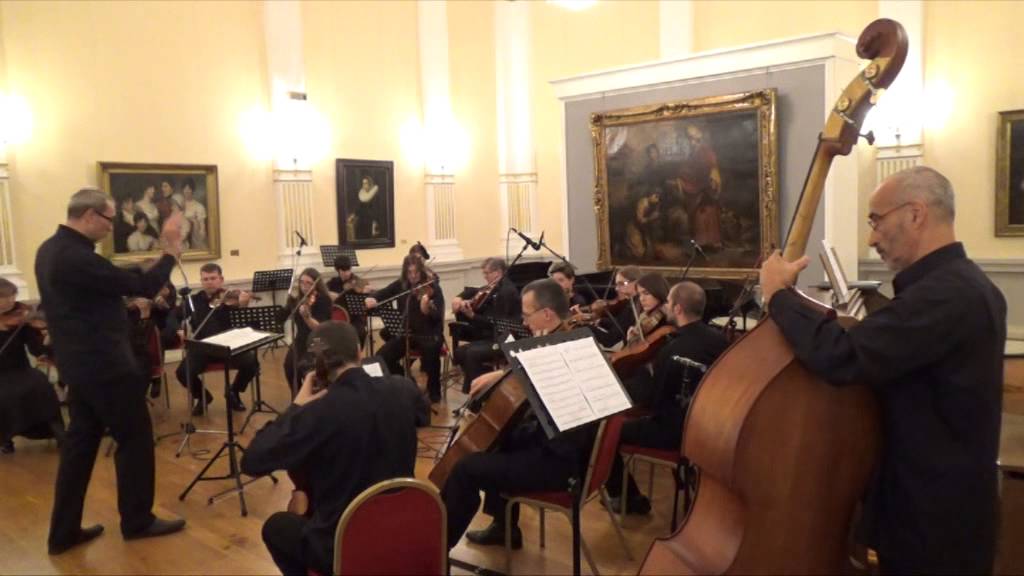 Povodom Dana neovisnosti Republike Hrvatske pozivamo Vas 6.listopada 2016. u 18.00 sati Dóm Kőtár  muzej (Pécs, Káptalan u. 8)naKoncert Karlovačkog komornog orkestradirigent: Danijel Martinovićprogram:Zdravko Lončarić: Croatian Infinity za gudački orkestarBoris Papandopulo: Četiri invencije za cameratuZdravko Lončarić: Dijalog za dva saksofonaIvor Reljić,saksofonBoris Kolarić, saksofonOton Hauska: Koncert za klarinet i komorni orkestarRobert Pajić, klarinetA Horvát Köztársaság Függetlenségének 25. évfordulója alkalmából meghívjuk Önt a Károlyvárosi Kamara Zenekar koncertjére,melyre 2016. október 6-án 18:00 órakor kerül sor  a Dóm Kőtár Múzeumban (Pécs, Káptalan utca 8.)Karmester: Danijel MartinovićMűsor:Zdravko Lončarić: Croatian Infinity vonós zenekarraBoris Papandopulo: Négy invencióZdravko Lončarić: Dialógus két szaxofonraIvor Reljić, szaxofonBoris Kolarić, szaxofonOton Hauska: Koncert klarinétra és kamarazenekarraRobert Pajić, klarinét